Об утверждении списка невостребованных земельных долей участников долевой собственности на земельный участок из земель сельскохозяйственного назначения в границах ОАО «Сенькинское»     На основании статьи 12.1 федерального закона от 24 июля 2002 года № 101-ФЗ «Об обороте земель сельскохозяйственного назначения», в связи с тем, что общим собранием участников долевой собственности в течение четырех месяцев со дня опубликования списка невостребованных земельных долей не принято решение по вопросу о невостребованных земельных долях (протокол №1 от 01.11.2018г.)Постановляю:Утвердить прилагаемый список 87 невостребованных земельных долей участников долевой собственности на земельный участок из земель сельскохозяйственного назначения ОАО «Сенькинское» ( размер доли – 10,0 га).Обратиться в суд с иском о признании права муниципальной собственности на земельные доли, признанные в установленном порядке невостребованным.Настоящее постановление вступает в силу со дня опубликования.Опубликовать постановление в газете «Вестник поселения Васильевка» и разместить на официальном сайте в сети «Интернет».             Глава сельского поселения                                               Н.А.МорозовПриложение к постановлению №36-п от 04.12.2018г.       Список собственников невостребованных земельных долей участников долевой собственности  на земельный участок  из земель сельскохозяйственного назначения в границах  ОАО Сенькинское :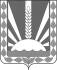 Администрациясельского поселения Васильевкамуниципального  районаШенталинскийСамарской области           ПОСТАНОВЛЕНИЕ      от 04.12.2018 г.  №36-п _______________________д.Васильевка, ул. Молодежная,  16        т.8-(84652) 45-1-99, факс 8-(84652) 2-45-1-99№п/п                                             Собственник                              в границах ОАО СенькинскоеРазмер  земельной доли  (га)1Арапова Анна Алексеевна102Арапов Николай Андреевич103Платонова Анна Анатольевна104Чугунова Вера Моисеевна105Белов Петр Иванович106Сумин Петр Ларионович107Трунин Владимир Александрович108Антипова Марфа Игнатьевна109Первов Даниил Иванович1010Уразаев Владимир Григорьевич1011Захарова Евдокия Яковлевна1012Чугунова Ульяна Тимофеевна 1013Камкичева Матрена Петровна1014Гусев Генадий Владимирович1015Демшов Николай Никифорович1016Чугунов Антон Николаевич1017Гусев Николай Артемьевич1018Чураков Михаил Михайлович1019Антипов Петр Павлович1020Петрова Мария Александровна 1021Первов Леонид Данилович1022Николаева Агафия Степановна1023Николаев Филипп Андреевич1024Чугунов Федор Сергеевич1025Мотин Павел Прокопьевич1026Арапова Анастасия Евсеевна1027Славкина Матрена Сергеевна1028Арапова Зоя Прокопьевна 1029Андреев Лукьян Игнатьевич1030Сурков Анатолий Степанович1031Платонов Антон Александрович1032Суркова Мария МИтрофановна1033Первова Ольга Егоровна1034Русяев Николай Петрович1035Уразаев Петр Григорьевич1036Бузерова Клавдия Ивановна1037Савельева Екатерина Федоровна1038Арапова Анна Харитоновна1039Чугунова Анастасия Васильевна1040Чуракова Устинья Кандратьевна1041Трошкина Татьяна Тимофеевна1042Трошкин Петр Павлович1043Чуракова Наталья Андреевна1044Чугунова Варвара Герасимовна1045Сурков Дмитрий Федорович1046Трошкина Ульяна Алексеевна1047Славкин Георгий Ефимович1048Арапова Наталья Никифоровна1049Чугунова Софья Петрвна1050Касимова Ольга Ильинична1051Арапов Павел Прохорович1052Паршина Ульяна Ефимовна1053Уразаев Яков Петрович1054Гусев Василий Устьянович1055Чугунов Петр Александрович1056Чугунова Наталья Михайловна1057Бодяжин Владимир Иванович1058Захарова Матрена Петровна1059Чугунов Генадий Константинович1060Уразаева Васса Васильевна1061Фадеева Дарья Алексеевна1062Минахматов Наиль Шайхутдинович1063Суркова Пелагея Григорьевна1064Уразаева Агафья Павловна1065Николаева Антонина Петровна1066Чугунова Анастасия Семеновна1067Чугунов Павел Игнатьевич1068Гусев Владимир Васильевич1069Павлова Ульяна Федорвна1070Павлов Илларион Алексеевич1071Павлова Анна Кузьминична1072Чугунова Ксения Ильинична1073Захарова Анфиса Петровна1074Архипов Леонтий Георгиевич1075Трунин Василий Константинович1076КамкичеваХристинья Андреевна1077КамкичевКандратий Петрович1078Сурков Николай Дмитриевич1079Гусев Андрей Петрович1080Чугунова Вера Васильевна1081Сульдин Михаил Яковлевич1082Первова Фекла Дмитриевна1083Первова Евдокия Семеновна1084Славкина Мария Семеновна1085Гусева Анна Сергеевна1086Купцова Елена Гавриловна1087Уразаева Прасковья Федоровна10